Annotated Work SamplesAnnotated work samples:serve as an objective commentary on the student’s workprovide clarification of the criteria and what they look like in student workreflect the proposed achievement standards and learning intentions as identified by the task specific descriptors and the criteria that describe evidence of the standard of work.Annotating student work:substantiates on-balance judgements about the standard of student workensures consistency and comparability between judgements of teacherscontributes to formal and informal reportingAnnotating allows teachers to:differentiate between different standards of achievementshape future learning and teachingidentify different needs of studentsprovide feedback to studentsAnnotations Checklist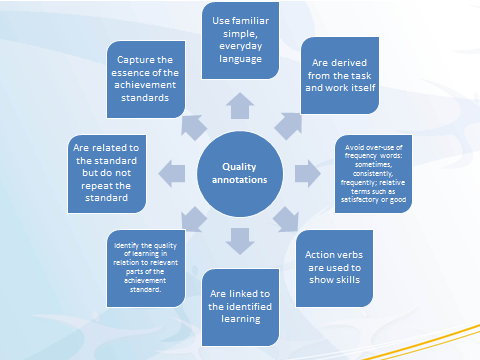 Do your Annotated Comments:make sense to the student?consider the impact on the student?focus on correction or instruction?minimise comments on the person – i.e. “praise, rewards and punishment”?invite more learner responsibility to improve?refer to the requirements of the task?refer to identified achievement standards/learning intentions?refer to communication skills/expression/ punctuation etc?use positive/respectful language?comment on every fine detail in the response?prioritise areas that can be improved?provide constructive statements about what has been successfully achieved?offer suggestions on how to improve?provoke thinking in the student?make explicit reference to a rubric or marking scheme?provide some direction as to where to next?require students to demonstrate in the next submission how they have responded to feedback?encourage further discussion with the student about the submission?